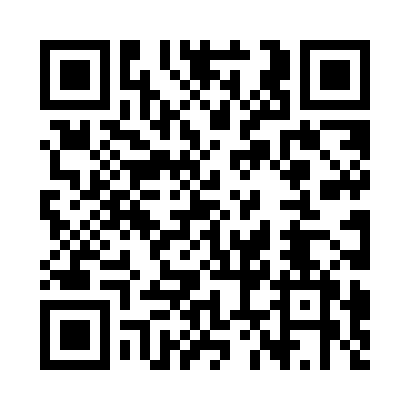 Prayer times for Suski Stare, PolandMon 1 Apr 2024 - Tue 30 Apr 2024High Latitude Method: Angle Based RulePrayer Calculation Method: Muslim World LeagueAsar Calculation Method: HanafiPrayer times provided by https://www.salahtimes.comDateDayFajrSunriseDhuhrAsrMaghribIsha1Mon4:046:0712:375:047:099:042Tue4:016:0412:375:057:119:073Wed3:586:0212:375:067:129:094Thu3:556:0012:365:087:149:125Fri3:515:5712:365:097:169:146Sat3:485:5512:365:107:189:167Sun3:455:5312:365:117:199:198Mon3:425:5012:355:137:219:219Tue3:395:4812:355:147:239:2410Wed3:365:4612:355:157:259:2611Thu3:325:4312:345:167:279:2912Fri3:295:4112:345:187:289:3213Sat3:265:3912:345:197:309:3414Sun3:235:3712:345:207:329:3715Mon3:195:3412:335:217:349:4016Tue3:165:3212:335:227:359:4317Wed3:125:3012:335:247:379:4518Thu3:095:2812:335:257:399:4819Fri3:065:2512:335:267:419:5120Sat3:025:2312:325:277:429:5421Sun2:585:2112:325:287:449:5722Mon2:555:1912:325:297:4610:0023Tue2:515:1712:325:307:4810:0324Wed2:485:1512:325:327:4910:0625Thu2:445:1312:315:337:5110:0926Fri2:405:1012:315:347:5310:1327Sat2:365:0812:315:357:5510:1628Sun2:325:0612:315:367:5710:1929Mon2:285:0412:315:377:5810:2330Tue2:245:0212:315:388:0010:26